Lampiran 01 Lembar KuesionerKUESIONERKepada Yth Bapak/ Ibu/ Saudara/ I Di TempatDengan Hormat,Saya Dwi Putri Pratiwi mahasiswi Fakultas Ekonomi Manajemen Universitas Muslim Nusantara Al- Washliyah Medan.Saya mengundang Bapak/ Ibu/ Saudara/ I mohon kesediaan waktunya untuk membantu saya dalam mengisi kuesioner ini, agar saya dapat menyelesaikan penelitian saya dengan judul “Pengaruh Sertifikasi Halal Dan Kesadaran Halal Terhadap Keputusan Pembelian Produk Kosmetik Wardah Di Desa Bangun Rejo Tanjung Morawa”.Penelitian ini sama sekali tidak akan menimbulkan kerugian bagi responden. Semua informasi dari hasil penelitian ini digunakan untuk kepentingan penelitian.Atas perhatian dan kesediaan waktu Bapak/ Ibu/ Saudara/ I saya ucapkan terima kasih.							Hormat Saya,							Dwi Putri Pratiwi							183114102IDENTITAS RESPONDENNama		: 				(Boleh dikosongkan)Usia		: 	Tahun	Pekerjaan	: 	Pelajar/ Mahasisiwa		PNS					Ibu Rumah Tangga		Karyawan Swasta			LainnyaPETUNJUK PENGISIANBerilah tanda (  ) pada jawaban yang paling sesuai dengan pendapat anda pada kolom yang telah disediakan.Setiap responden hanya diperbolehkan memilih satu jawaban pada setiap pernyataan yang diberikan.Pilihan jawaban yang tersedia untuk pernyataan dibawah ini berupa skala 1-5 yang mempunyai arti :STS	= Sangat Tidak SetujuTS	= Tidak SetujuKS	= Kurang SetujuS		= SetujuSS	= Sangat SetujuPERNYATAANLampiran 02 : Daftar Nama RespondenLampiran 03 : Daftar Nama Responden Uji ValiditasLampiran 04 : Tabulasi Jawaban RespondenLampiran 05 : Tabulasi Uji Validitas Dan ReliabilitasLampiran 06 : Hasil Uji ValiditasSertifikasi Halal (X1)Kesadaran Halal (X2)Keputusan Pembelian (Y)Lampiran 07 : Hasil Uji ReliabilitasSertifikasi Halal (X1)Kesadaran Halal (X2)Keputusan Pembelian (Y)Lampiran 08 : Hasil Olahan Data SPSSUji Normalitas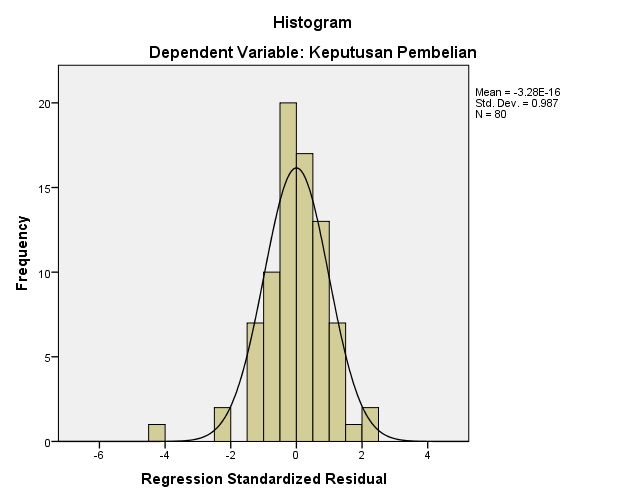 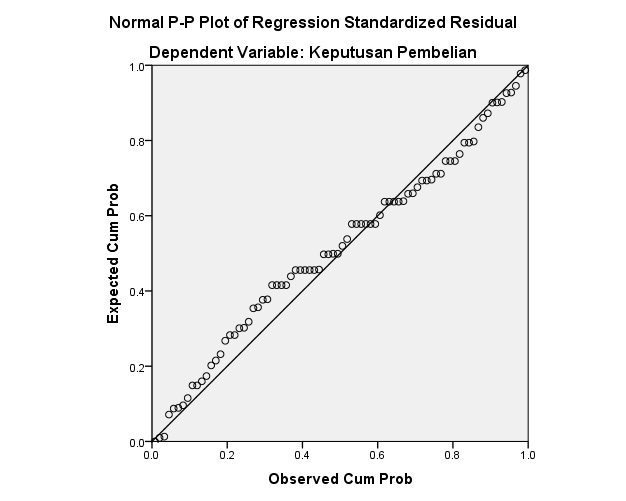 Uji MultikolinearitasUji Heteroskedastisitas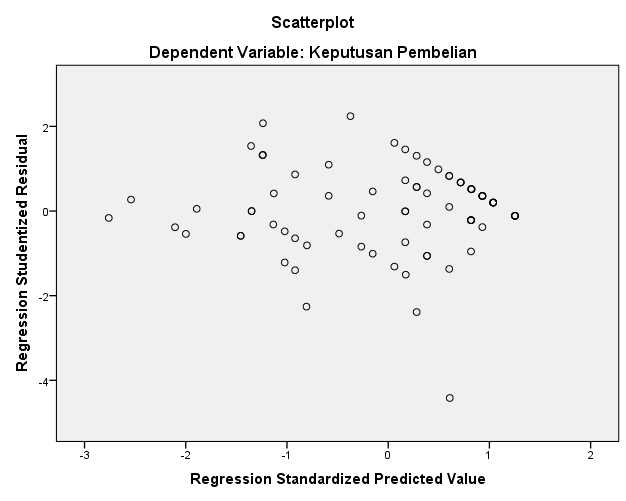 Analisis Regresi Linear BergandaUji Parsial (Uji t)Uji Simultan (Uji f)Uji Koefisien DeterminasiLampiran  09 Data R TabelLampiran 10 Data t TabelLampiran 11 Data F TabelNo.PernyataanSTSTSKSSSSNo.Pernyataan12345Sertifikasi Halal (X1)1Saya membeli produk kosmetik yang berlabel halal seperti produk kosmetik wardah.2Saya telah menggunakan produk kosmetik yang bersertifikasi halal sejak lama.3Saya sangat teliti ketika memilih produk kosmetik wardah yang berlogo halal.4Bagi saya sertifikasi halal pada produk wardah sangatlah penting.5Saya bisa membedakan logo halal asli dan logo halal palsu.Kesadaran Halal (X2)1Saya sadar bahwa kosmetik wardah telah teruji halal.2Saya sadar bahwa produk kosmetik wardah adalah produk yang aman dan telah teruji.3Saya mencari informasi bahan-bahan kosmetik yang berbahan halal dan aman digunakan.4Sangat penting bagi saya mengetahui proses produk halal pada kemasan wardah.5Saya menyadari bahwa kosmmetik yang berlogo halal adalah pilihan terbaik untuk digunakan.Keputusan Pembelian (Y)1Saya menyadari adanya kebutuhan untuk menggunakan produk kosmetik yang berlogo halal.2Saya mencari informasi produk kosmetik wardah sebelum memutuskan untuk membeli3Saya memilih membeli kosmetik wardah daripada kosmetik merek lainnya.4Saya memutuskan membeli produk kosmetik wardah karena aman dan cocok dengan kebutuhan kulit wajah saya.5Saya merasa puas menggunakan produk kosmetik wardah.NoNamaNamaUsiaPekerjaanPekerjaanPekerjaan1HartinaHartina30Ibu Rumah TanggaIbu Rumah TanggaIbu Rumah Tangga2Dyah AyuDyah Ayu26Pegawai SwastaPegawai SwastaPegawai Swasta3Reni NurjannahReni Nurjannah30Karyawan SwastaKaryawan SwastaKaryawan Swasta4JannahJannah19Pelajar / MahasiswaPelajar / MahasiswaPelajar / Mahasiswa5MaiyasMaiyas40Ibu Rumah TanggaIbu Rumah TanggaIbu Rumah Tangga6SusantiSusanti29Karyawan SwastaKaryawan SwastaKaryawan Swasta7SaminaSamina45Ibu Rumah TanggaIbu Rumah TanggaIbu Rumah Tangga8InemInem50Ibu Rumah TanggaIbu Rumah TanggaIbu Rumah Tangga9Eka DwiEka Dwi22Pelajar / MahasiswaPelajar / MahasiswaPelajar / Mahasiswa10Putri PurnamasariPutri Purnamasari27Pegawai SwastaPegawai SwastaPegawai Swasta11LilisLilis22Pelajar / MahasiswaPelajar / MahasiswaPelajar / Mahasiswa12DewiDewi26Pegawai SwastaPegawai SwastaPegawai Swasta13WindaWinda29Pegawai SwastaPegawai SwastaPegawai Swasta14Atika RahmainiAtika Rahmaini20Pelajar / MahasiswaPelajar / MahasiswaPelajar / Mahasiswa15YaniYani26Pegawai SwastaPegawai SwastaPegawai Swasta16Lia HardiantiLia Hardianti22Pelajar / MahasiswaPelajar / MahasiswaPelajar / Mahasiswa17Rida RianaRida Riana26Pegawai SwastaPegawai SwastaPegawai Swasta18Ajeng FadilaAjeng Fadila21Pelajar / MahasiswaPelajar / MahasiswaPelajar / Mahasiswa19LindaLinda29Karyawan SwastaKaryawan SwastaKaryawan Swasta20TitinTitin30Ibu Rumah TanggaIbu Rumah TanggaIbu Rumah Tangga21DaniDani42Ibu Rumah TanggaIbu Rumah TanggaIbu Rumah Tangga22MinarMinar39Ibu Rumah TanggaIbu Rumah TanggaIbu Rumah Tangga23TatikTatik40Ibu Rumah TanggaIbu Rumah TanggaIbu Rumah Tangga24MiminMimin40Ibu Rumah TanggaIbu Rumah TanggaIbu Rumah Tangga25HerniHerni30Karyawan SwastaKaryawan SwastaKaryawan Swasta26LinaLina30Karyawan SwastaKaryawan SwastaKaryawan Swasta27EndangEndang36Ibu Rumah TanggaIbu Rumah TanggaIbu Rumah Tangga28WiwikWiwik28Pegawai SwastaPegawai SwastaPegawai Swasta29NarniNarni36Ibu Rumah TanggaIbu Rumah TanggaIbu Rumah Tangga30Pipit PuspitaPipit Puspita20Pelajar / MahasiswaPelajar / MahasiswaPelajar / Mahasiswa31NanaNana27Pegawai SwastaPegawai SwastaPegawai Swasta32SesSes30Ibu Rumah TanggaIbu Rumah TanggaIbu Rumah Tangga33Wita PutriWita Putri21Pelajar / MahasiswaPelajar / MahasiswaPelajar / Mahasiswa34Dela NovitaDela Novita26Pegawai SwastaPegawai SwastaPegawai Swasta35DiniDini20Pelajar / MahasiswaPelajar / MahasiswaPelajar / Mahasiswa36Nadia AyuNadia Ayu26Pegawai SwastaPegawai SwastaPegawai Swasta37Sofi RamadhaniSofi Ramadhani20Pelajar / MahasiswaPelajar / MahasiswaPelajar / Mahasiswa38MarniMarni30Karyawan SwastaKaryawan SwastaKaryawan Swasta39MulMul42Ibu Rumah TanggaIbu Rumah TanggaIbu Rumah Tangga40WartikWartik30Karyawan SwastaKaryawan SwastaKaryawan Swasta41Ririn HarahapRirin Harahap25Pegawai SwastaPegawai SwastaPegawai SwastaPegawai Swasta42InaIna27Pegawai SwastaPegawai SwastaPegawai SwastaPegawai Swasta4343SamsiahSamsiahSamsiah50Ibu Rumah TanggaIbu Rumah TanggaIbu Rumah Tangga4444Nurya RahmaniaNurya RahmaniaNurya Rahmania26Pegawai SwastaPegawai SwastaPegawai Swasta4545NingsihNingsihNingsih27Pegawai SwastaPegawai SwastaPegawai Swasta4646Jihan FaziraJihan FaziraJihan Fazira23Pegawai SwastaPegawai SwastaPegawai Swasta4747AnggunAnggunAnggun24Pegawai SwastaPegawai SwastaPegawai Swasta4848Rizky RahmadinaRizky RahmadinaRizky Rahmadina26Pegawai SwastaPegawai SwastaPegawai Swasta4949TikaTikaTika22Pelajar / MahasiswaPelajar / MahasiswaPelajar / Mahasiswa5050Kumala SariKumala SariKumala Sari28Pegawai SwastaPegawai SwastaPegawai Swasta5151NuriyaniNuriyaniNuriyani28Pegawai SwastaPegawai SwastaPegawai Swasta5252Evi NovitaEvi NovitaEvi Novita21Pelajar / MahasiswaPelajar / MahasiswaPelajar / Mahasiswa5353Hera FildaHera FildaHera Filda26Pegawai SwastaPegawai SwastaPegawai Swasta5454HalimahHalimahHalimah29Karyawan SwastaKaryawan SwastaKaryawan Swasta5555Miftah AqilaMiftah AqilaMiftah Aqila26Pegawai SwastaPegawai SwastaPegawai Swasta5656NitaNitaNita26Pegawai SwastaPegawai SwastaPegawai Swasta5757NasiahNasiahNasiah45Ibu Rumah TanggaIbu Rumah TanggaIbu Rumah Tangga5858IndriIndriIndri22Pelajar / MahasiswaPelajar / MahasiswaPelajar / Mahasiswa5959RiaRiaRia22Pelajar / MahasiswaPelajar / MahasiswaPelajar / Mahasiswa6060AndiniAndiniAndini22Pelajar / MahasiswaPelajar / MahasiswaPelajar / Mahasiswa6161OktaviaOktaviaOktavia26Pegawai SwastaPegawai SwastaPegawai Swasta6262Wina HermansyahWina HermansyahWina Hermansyah27Pegawai SwastaPegawai SwastaPegawai Swasta6363AmiAmiAmi30Karyawan SwastaKaryawan SwastaKaryawan Swasta6464Siti AnggunSiti AnggunSiti Anggun26Pegawai SwastaPegawai SwastaPegawai Swasta6565ZahraZahraZahra18Pelajar / MahasiswaPelajar / MahasiswaPelajar / Mahasiswa6666AinunAinunAinun23Karyawan SwastaKaryawan SwastaKaryawan Swasta6767IkaIkaIka23Karyawan SwastaKaryawan SwastaKaryawan Swasta6868Eva DiahEva DiahEva Diah26Pegawai SwastaPegawai SwastaPegawai Swasta6969SukmawatiSukmawatiSukmawati29Pegawai SwastaPegawai SwastaPegawai Swasta7070Khofifah QoriKhofifah QoriKhofifah Qori19Pelajar / MahasiswaPelajar / MahasiswaPelajar / Mahasiswa7171Sailatu RahmaSailatu RahmaSailatu Rahma28Pegawai SwastaPegawai SwastaPegawai Swasta7272AiniAiniAini22Pelajar / MahasiswaPelajar / MahasiswaPelajar / Mahasiswa7373MirnaniMirnaniMirnani30Karyawan SwastaKaryawan SwastaKaryawan Swasta7474Maya PraditaMaya PraditaMaya Pradita20Pelajar / MahasiswaPelajar / MahasiswaPelajar / Mahasiswa7575Ayu RatnasariAyu RatnasariAyu Ratnasari26Pegawai SwastaPegawai SwastaPegawai Swasta7676SusiSusiSusi28Pegawai SwastaPegawai SwastaPegawai Swasta7777SyafridaSyafridaSyafrida26Pegawai SwastaPegawai SwastaPegawai Swasta7878Adinda PutriAdinda PutriAdinda Putri23Karyawan SwastaKaryawan SwastaKaryawan Swasta7979NajwaNajwaNajwa20Pelajar / MahasiswaPelajar / MahasiswaPelajar / Mahasiswa8080Gita SantikaGita SantikaGita Santika25Pegawai SwastaPegawai SwastaPegawai SwastaNoNamaUsiaPekerjaan1Misriati40Ibu Rumah Tangga2Tara Indriani19Pelajar / Mahasiswa3Sri Darmawati38Ibu Rumah Tangga4Yuni Maulida21Pelajar / Mahasiswa5Sumartini40Ibu Rumah Tangga6Dinda Putri18Pelajar / Mahasiswa7Ratih Vitaloka28Pegawai Swasta8Syania Prameswari22Pelajar / Mahasiswa9Angelya Nasution 26Pegawai Swasta10Siti Rahma28Karyawan Swasta11Dara Dinasti26Pegawai Swasta12Tiara Fadila26Pegawai Swasta13Dwi Puspita Sari28Karyawan Swasta14Kiki Ananda 25Pegawai Swasta15Ira Amalia25Pegawai Swasta16Yuliza 28Pegawai Swasta17Mega Utami27Karyawan Swasta18Luffi Nabila32Pegawai Swasta19Muharnita27Pegawai Swasta20Widya Gauri29Pegawai Swasta21Audrey25Pegawai Swasta22Dila 27Pegawai Swasta23Pur Wahyuni36Ibu Rumah Tangga24Dea Putri19Pelajar / Mahasiswa25Septia Khairani27Karyawan Swasta26Dina Damayanti26Pegawai Swasta27Annisa27Pegawai Swasta28Ila Rizki28Pegawai Swasta29Ratna36Ibu Rumah Tangga30Putri Indriani26Pegawai SwastaNo12345Total X1No12345Total X2No12345Total Y145544221544552314445522255555252555552525555525345545233555552535545524435555234454552345535523544455225454552354544421655555256445452265555525745555247545452375545524845545238555552585445523945555249555552595545524105555525105544422105555525115555525114555423115555525124444420124545422125544422135455524135555525135554524145554524144454522145555525155445523154444420155554423164554422164444420164445522175554423174455523175555525183553319185555525185435522194555524194444420195545524205555525204444420205555525215554423215555525215555525224444420225544523224444420235555525235555525235555525245554423245445523245455524255545524254444420255555424263554421264334418265535523274454421274334418275444522284454421284444420284344520294443419294443318293344418303433417305543320304334317313443418314443318314334418324444420325555525325544422334444420335555525334444420345555525345555525345555525354555524355555525355545524365554524364455523365555525374545523375555525375445422384555423385555525384454522395555525395544523395555525404555423405454523404554523415555525415445523415555525425455524425555525425555424435555525435555525435555525445555525445555525445555525454555524455555525454554523465555525465344521465555525475555525475334520475555525485555525484434520485555525494445522494443318494444420504455523505554423505544422515455524515554423514545422525554524524455523525555525534454421535555525534454421543454420544444420544443419554454421555544422553344418565555525564455523565555525575555525574455523575555525584544421583353519584444521594444420593553521594444420605555525605544422605555525614455523614444420614454421625545524624444420625555525634455523635544422634454421645544422644444420644455523653454420655555525654443419664444420664444420663444419674434419673453520673444419684344419684453319683444318694555524693553319694444521704444420703535521704444420715555525713535521715555525725555525724445522725555525735555525734445522734555524745544422745544422745555525754444521755534320753444419765555525764534319764443318775445523775544422775555525785455524784444420784444420795455524795555525795555525805555525804455523805555525No12345Total X1No12345TotalX2No12345Total Y133232131423241515545423242242142442421625555424322233123222321135555424454444214534452145555525544454215344542055555525643333166233221265555525753455227555552575555525845444218454452285555525954554239434542095555525104454522105554524104555524115354421114443520115554524123445420125343419125554524134434419134333417135455524145544523144544421145444421153353519155353521155444421164445522164253418165444421175435421175252418175554423185544422184444420185555525192442315195454523194444420204342316203323516204444420215555525215555424215555525224343418225343520225555525233333416234332315234555524244455523244445421245555424254524419255252418254444420265553422265444421265444421274534420273343417274445320285555525282243415283444419292452518294333417294443318304454421304344419305555525CorrelationsCorrelationsCorrelationsCorrelationsCorrelationsCorrelationsCorrelationsCorrelationsX1.1X1.2X1.3X1.4X1.5Total_X1X1.1Pearson Correlation1.405*.283.599**.300.720**X1.1Sig. (2-tailed).026.129.000.107.000X1.1N303030303030X1.2Pearson Correlation.405*1.358.333.502**.709**X1.2Sig. (2-tailed).026.052.072.005.000X1.2N303030303030X1.3Pearson Correlation.283.3581.158.674**.693**X1.3Sig. (2-tailed).129.052.403.000.000X1.3N303030303030X1.4Pearson Correlation.599**.333.1581.422*.697**X1.4Sig. (2-tailed).000.072.403.020.000X1.4N303030303030X1.5Pearson Correlation.300.502**.674**.422*1.794**X1.5Sig. (2-tailed).107.005.000.020.000X1.5N303030303030Total_X1Pearson Correlation.720**.709**.693**.697**.794**1Total_X1Sig. (2-tailed).000.000.000.000.000Total_X1N303030303030*. Correlation is significant at the 0.05 level (2-tailed).*. Correlation is significant at the 0.05 level (2-tailed).*. Correlation is significant at the 0.05 level (2-tailed).*. Correlation is significant at the 0.05 level (2-tailed).*. Correlation is significant at the 0.05 level (2-tailed).*. Correlation is significant at the 0.05 level (2-tailed).*. Correlation is significant at the 0.05 level (2-tailed).*. Correlation is significant at the 0.05 level (2-tailed).**. Correlation is significant at the 0.01 level (2-tailed).**. Correlation is significant at the 0.01 level (2-tailed).**. Correlation is significant at the 0.01 level (2-tailed).**. Correlation is significant at the 0.01 level (2-tailed).**. Correlation is significant at the 0.01 level (2-tailed).**. Correlation is significant at the 0.01 level (2-tailed).**. Correlation is significant at the 0.01 level (2-tailed).**. Correlation is significant at the 0.01 level (2-tailed).CorrelationsCorrelationsCorrelationsCorrelationsCorrelationsCorrelationsCorrelationsCorrelationsX2.1X2.2X2.3X2.4X2.5total_X2X2.1Pearson Correlation1.302.601**.190.541**.729**X2.1Sig. (2-tailed).105.000.314.002.000X2.1N303030303030X2.2Pearson Correlation.3021.228.704**.289.721**X2.2Sig. (2-tailed).105.225.000.122.000X2.2N303030303030X2.3Pearson Correlation.601**.2281.246.568**.727**X2.3Sig. (2-tailed).000.225.191.001.000X2.3N303030303030X2.4Pearson Correlation.190.704**.2461.248.682**X2.4Sig. (2-tailed).314.000.191.187.000X2.4N303030303030X2.5Pearson Correlation.541**.289.568**.2481.722**X2.5Sig. (2-tailed).002.122.001.187.000X2.5N303030303030total_X2Pearson Correlation.729**.721**.727**.682**.722**1total_X2Sig. (2-tailed).000.000.000.000.000total_X2N303030303030**. Correlation is significant at the 0.01 level (2-tailed).**. Correlation is significant at the 0.01 level (2-tailed).**. Correlation is significant at the 0.01 level (2-tailed).**. Correlation is significant at the 0.01 level (2-tailed).**. Correlation is significant at the 0.01 level (2-tailed).**. Correlation is significant at the 0.01 level (2-tailed).**. Correlation is significant at the 0.01 level (2-tailed).**. Correlation is significant at the 0.01 level (2-tailed).CorrelationsCorrelationsCorrelationsCorrelationsCorrelationsCorrelationsCorrelationsCorrelationsY1Y2Y3Y4Y5Total_YY1Pearson Correlation1.487**.487**.352.402*.664**Y1Sig. (2-tailed).006.006.057.028.000Y1N303030303030Y2Pearson Correlation.487**1.856**.648**.648**.882**Y2Sig. (2-tailed).006.000.000.000.000Y2N303030303030Y3Pearson Correlation.487**.856**1.648**.760**.914**Y3Sig. (2-tailed).006.000.000.000.000Y3N303030303030Y4Pearson Correlation.352.648**.648**1.546**.786**Y4Sig. (2-tailed).057.000.000.002.000Y4N303030303030Y5Pearson Correlation.402*.648**.760**.546**1.835**Y5Sig. (2-tailed).028.000.000.002.000Y5N303030303030Total_YPearson Correlation.664**.882**.914**.786**.835**1Total_YSig. (2-tailed).000.000.000.000.000Total_YN303030303030**. Correlation is significant at the 0.01 level (2-tailed).**. Correlation is significant at the 0.01 level (2-tailed).**. Correlation is significant at the 0.01 level (2-tailed).**. Correlation is significant at the 0.01 level (2-tailed).**. Correlation is significant at the 0.01 level (2-tailed).**. Correlation is significant at the 0.01 level (2-tailed).**. Correlation is significant at the 0.01 level (2-tailed).**. Correlation is significant at the 0.01 level (2-tailed).*. Correlation is significant at the 0.05 level (2-tailed).*. Correlation is significant at the 0.05 level (2-tailed).*. Correlation is significant at the 0.05 level (2-tailed).*. Correlation is significant at the 0.05 level (2-tailed).*. Correlation is significant at the 0.05 level (2-tailed).*. Correlation is significant at the 0.05 level (2-tailed).*. Correlation is significant at the 0.05 level (2-tailed).*. Correlation is significant at the 0.05 level (2-tailed).Reliability StatisticsReliability StatisticsCronbach's AlphaN of Items.7675Reliability StatisticsReliability StatisticsCronbach's AlphaN of Items.7615Reliability StatisticsReliability StatisticsCronbach's AlphaN of Items.8695One-Sample Kolmogorov-Smirnov TestOne-Sample Kolmogorov-Smirnov TestOne-Sample Kolmogorov-Smirnov TestOne-Sample Kolmogorov-Smirnov TestUnstandardized ResidualNNN80Normal Parametersa,bMeanMean.0000000Normal Parametersa,bStd. DeviationStd. Deviation1.35989814Most Extreme DifferencesAbsoluteAbsolute.102Most Extreme DifferencesPositivePositive.064Most Extreme DifferencesNegativeNegative-.102Test StatisticTest StatisticTest Statistic.102Asymp. Sig. (2-tailed)Asymp. Sig. (2-tailed)Asymp. Sig. (2-tailed).039cMonte Carlo Sig. (2-tailed)Sig.Sig..463dMonte Carlo Sig. (2-tailed)90% Confidence IntervalLower Bound.371Monte Carlo Sig. (2-tailed)90% Confidence IntervalUpper Bound.554a. Test distribution is Normal.a. Test distribution is Normal.a. Test distribution is Normal.a. Test distribution is Normal.b. Calculated from data.b. Calculated from data.b. Calculated from data.b. Calculated from data.c. Lilliefors Significance Correction.c. Lilliefors Significance Correction.c. Lilliefors Significance Correction.c. Lilliefors Significance Correction.d. Based on 80 sampled tables with starting seed 624387341.d. Based on 80 sampled tables with starting seed 624387341.d. Based on 80 sampled tables with starting seed 624387341.d. Based on 80 sampled tables with starting seed 624387341.CoefficientsaCoefficientsaCoefficientsaCoefficientsaCoefficientsaCoefficientsaCoefficientsaCoefficientsaModelModelUnstandardized CoefficientsUnstandardized CoefficientsStandardized CoefficientsCollinearity StatisticsCollinearity StatisticsModelModelBStd. ErrorBetaToleranceVIF1(Constant)-1.6592.0251Sertifikasi Halal.860.078.745.9151.0931Kesadaran Halal.213.073.198.9151.093a. Dependent Variable: Keputusan Pembeliana. Dependent Variable: Keputusan Pembeliana. Dependent Variable: Keputusan Pembeliana. Dependent Variable: Keputusan Pembeliana. Dependent Variable: Keputusan Pembeliana. Dependent Variable: Keputusan Pembeliana. Dependent Variable: Keputusan Pembeliana. Dependent Variable: Keputusan PembelianCoefficientsaCoefficientsaCoefficientsaCoefficientsaCoefficientsaCoefficientsaCoefficientsaModelModelUnstandardized CoefficientsUnstandardized CoefficientsStandardized CoefficientstSig.ModelModelBStd. ErrorBetatSig.1(Constant)3.1281.3632.294.0241Sertifikasi Halal.009.052.019.166.8681Kesadaran Halal-.106.049-.251-2.177.033a. Dependent Variable: Abs_RESa. Dependent Variable: Abs_RESa. Dependent Variable: Abs_RESa. Dependent Variable: Abs_RESa. Dependent Variable: Abs_RESa. Dependent Variable: Abs_RESa. Dependent Variable: Abs_RESCoefficientsaCoefficientsaCoefficientsaCoefficientsaCoefficientsaCoefficientsaCoefficientsaModelModelUnstandardized CoefficientsUnstandardized CoefficientsStandardized CoefficientstSig.ModelModelBStd. ErrorBetatSig.1(Constant)-1.6592.025-.819.4151Sertifikasi Halal.860.078.74511.037.0001Kesadaran Halal.213.073.1982.927.004a. Dependent Variable: Keputusan Pembeliana. Dependent Variable: Keputusan Pembeliana. Dependent Variable: Keputusan Pembeliana. Dependent Variable: Keputusan Pembeliana. Dependent Variable: Keputusan Pembeliana. Dependent Variable: Keputusan Pembeliana. Dependent Variable: Keputusan PembelianCoefficientsaCoefficientsaCoefficientsaCoefficientsaCoefficientsaCoefficientsaCoefficientsaModelModelUnstandardized CoefficientsUnstandardized CoefficientsStandardized CoefficientstSig.ModelModelBStd. ErrorBetatSig.1(Constant)-1.6592.025-.819.4151Sertifikasi Halal.860.078.74511.037.0001Kesadaran Halal.213.073.1982.927.004a. Dependent Variable: Keputusan Pembeliana. Dependent Variable: Keputusan Pembeliana. Dependent Variable: Keputusan Pembeliana. Dependent Variable: Keputusan Pembeliana. Dependent Variable: Keputusan Pembeliana. Dependent Variable: Keputusan Pembeliana. Dependent Variable: Keputusan PembelianANOVAaANOVAaANOVAaANOVAaANOVAaANOVAaANOVAaModelModelSum of SquaresdfMean SquareFSig.1Regression309.4532154.72781.549.000b1Residual146.097771.8971Total455.55079a. Dependent Variable: Keputusan Pembeliana. Dependent Variable: Keputusan Pembeliana. Dependent Variable: Keputusan Pembeliana. Dependent Variable: Keputusan Pembeliana. Dependent Variable: Keputusan Pembeliana. Dependent Variable: Keputusan Pembeliana. Dependent Variable: Keputusan Pembelianb. Predictors: (Constant), Kesadaran Halal, Sertifikasi Halalb. Predictors: (Constant), Kesadaran Halal, Sertifikasi Halalb. Predictors: (Constant), Kesadaran Halal, Sertifikasi Halalb. Predictors: (Constant), Kesadaran Halal, Sertifikasi Halalb. Predictors: (Constant), Kesadaran Halal, Sertifikasi Halalb. Predictors: (Constant), Kesadaran Halal, Sertifikasi Halalb. Predictors: (Constant), Kesadaran Halal, Sertifikasi HalalModel SummaryModel SummaryModel SummaryModel SummaryModel SummaryModelRR SquareAdjusted R SquareStd. Error of the Estimate1.824a.679.6711.377a. Predictors: (Constant), Kesadaran Halal, Sertifikasi Halala. Predictors: (Constant), Kesadaran Halal, Sertifikasi Halala. Predictors: (Constant), Kesadaran Halal, Sertifikasi Halala. Predictors: (Constant), Kesadaran Halal, Sertifikasi Halala. Predictors: (Constant), Kesadaran Halal, Sertifikasi Halaldf = (N-2)Tingkat signifikansi untuk uji satu arahTingkat signifikansi untuk uji satu arahTingkat signifikansi untuk uji satu arahTingkat signifikansi untuk uji satu arahTingkat signifikansi untuk uji satu arahdf = (N-2)0.050.0250.010.0050.0005df = (N-2)Tingkat signifikansi untuk uji dua arahTingkat signifikansi untuk uji dua arahTingkat signifikansi untuk uji dua arahTingkat signifikansi untuk uji dua arahTingkat signifikansi untuk uji dua arahdf = (N-2)0.10.050.020.010.00110.98770.99690.99950.99991.000020.90000.95000.98000.99000.999030.80540.87830.93430.95870.991140.72930.81140.88220.91720.974150.66940.75450.83290.87450.950960.62150.70670.78870.83430.924970.58220.66640.74980.79770.898380.54940.63190.71550.76460.872190.52140.60210.68510.73480.8470100.49730.57600.65810.70790.8233110.47620.55290.63390.68350.8010120.45750.53240.61200.66140.7800130.44090.51400.59230.64110.7604140.42590.49730.57420.62260.7419150.41240.48210.55770.60550.7247160.40000.46830.54250.58970.7084170.38870.45550.52850.57510.6932180.37830.44380.51550.56140.6788190.36870.43290.50340.54870.6652200.35980.42270.49210.53680.6524210.35150.41320.48150.52560.6402220.34380.40440.47160.51510.6287230.33650.39610.46220.50520.6178240.32970.38820.45340.49580.6074250.32330.38090.44510.48690.5974260.31720.37390.43720.47850.5880270.31150.36730.42970.47050.5790280.30610.36100.42260.46290.5703290.30090.35500.41580.45560.5620300.29600.34940.40930.44870.5541310.29130.34400.40320.44210.5465320.28690.33880.39720.43570.5392330.28260.33380.39160.42960.5322340.27850.32910.38620.42380.5254350.27460.32460.38100.41820.5189360.27090.32020.37600.41280.5126370.26730.31600.37120.40760.5066380.26380.31200.36650.40260.5007390.26050.30810.36210.39780.4950400.25730.30440.35780.39320.4896Pr0.250.100.050.0250.010.0050.001df0.500.200.100.0500.020.0100.002410.680521.302541.682882.019542.420802.701183.30127420.680381.302041.681952.018082.418472.698073.29595430.680241.301551.681072.016692.416252.695103.29089440.680111.301091.680232.015372.414132.692283.28607450.679981.300651.679432.014102.412122.689593.28148460.679861.300231.678662.012902.410192.687013.27710470.679751.299821.677932.011742.408352.684563.27291480.679641.299441.677222.010632.406582.682203.26891490.679531.299071.676552.009582.404892.679953.26508500.679431.298711.675912.008562.403272.677793.26141510.679331.298371.675282.007582.401722.675723.25789520.679241.298051.674692.006652.400222.673733.25451530.679151.297731.674122.005752.398792.671823.25127540.679061.297431.673562.004882.397412.669983.24815550.678981.297131.673032.004042.396082.668223.24515560.678901.296851.672522.003242.394802.666513.24226570.678821.296581.672032.002472.393572.664873.23948580.678741.296321.671552.001722.392382.663293.23680590.678671.296071.671092.001002.391232.661763.23421600.678601.295821.670652.000302.390122.660283.23171610.678531.295581.670221.999622.389052.658863.22930620.678471.295361.669801.998972.388012.657483.22696630.678401.295131.669401.998342.387012.656153.22471640.678341.294921.669011.997732.386042.654853.22253650.678281.294711.668641.997142.385102.653603.22041660.678231.294511.668271.996562.384192.652393.21837670.678171.294321.667921.996012.383302.651223.21639680.678111.294131.667571.995472.382452.650083.21446690.678061.293941.667241.994952.381612.648983.21260700.678011.293761.666911.994442.380812.647903.21079710.677961.293591.666601.993942.380022.646863.20903720.677911.293421.666291.993462.379262.645853.20733730.677871.293261.666001.993002.378522.644873.20567740.677821.293101.665711.992542.377802.643913.20406750.677781.292941.665431.992102.377102.642983.20249760.677731.292791.665151.991672.376422.642083.20096770.677691.292641.664881.991252.375762.641203.19948780.677651.292501.664621.990852.375112.640343.19804790.677611.292361.664371.990452.374482.639503.19663800.677571.292221.664121.990062.373872.638693.19526df untukpenyebut (N2)df untuk pembilang (N1)df untuk pembilang (N1)df untuk pembilang (N1)df untuk pembilang (N1)df untuk pembilang (N1)df untuk pembilang (N1)df untuk pembilang (N1)df untuk pembilang (N1)df untuk pembilang (N1)df untuk pembilang (N1)df untuk pembilang (N1)df untuk pembilang (N1)df untuk pembilang (N1)df untuk pembilang (N1)df untuk pembilang (N1)df untukpenyebut (N2)123456789101112131415464.053.202.812.572.422.302.222.152.092.042.001.971.941.911.89474.053.202.802.572.412.302.212.142.092.042.001.961.931.911.88484.043.192.802.572.412.292.212.142.082.031.991.961.931.901.88494.043.192.792.562.402.292.202.132.082.031.991.961.931.901.88504.033.182.792.562.402.292.202.132.072.031.991.951.921.891.87514.033.182.792.552.402.282.202.132.072.021.981.951.921.891.87524.033.182.782.552.392.282.192.122.072.021.981.941.911.891.86534.023.172.782.552.392.282.192.122.062.011.971.941.911.881.86544.023.172.782.542.392.272.182.122.062.011.971.941.911.881.86554.023.162.772.542.382.272.182.112.062.011.971.931.901.881.85564.013.162.772.542.382.272.182.112.052.001.961.931.901.871.85574.013.162.772.532.382.262.182.112.052.001.961.931.901.871.85584.013.162.762.532.372.262.172.102.052.001.961.921.891.871.84594.003.152.762.532.372.262.172.102.042.001.961.921.891.861.84604.003.152.762.532.372.252.172.102.041.991.951.921.891.861.84614.003.152.762.522.372.252.162.092.041.991.951.911.881.861.83624.003.152.752.522.362.252.162.092.031.991.951.911.881.851.83633.993.142.752.522.362.252.162.092.031.981.941.911.881.851.83643.993.142.752.522.362.242.162.092.031.981.941.911.881.851.83653.993.142.752.512.362.242.152.082.031.981.941.901.871.851.82663.993.142.742.512.352.242.152.082.031.981.941.901.871.841.82673.983.132.742.512.352.242.152.082.021.981.931.901.871.841.82683.983.132.742.512.352.242.152.082.021.971.931.901.871.841.82693.983.132.742.502.352.232.152.082.021.971.931.901.861.841.81703.983.132.742.502.352.232.142.072.021.971.931.891.861.841.81713.983.132.732.502.342.232.142.072.011.971.931.891.861.831.81723.973.122.732.502.342.232.142.072.011.961.921.891.861.831.81733.973.122.732.502.342.232.142.072.011.961.921.891.861.831.81743.973.122.732.502.342.222.142.072.011.961.921.891.851.831.80753.973.122.732.492.342.222.132.062.011.961.921.881.851.831.80763.973.122.722.492.332.222.132.062.011.961.921.881.851.821.80773.973.122.722.492.332.222.132.062.001.961.921.881.851.821.80783.963.112.722.492.332.222.132.062.001.951.911.881.851.821.80793.963.112.722.492.332.222.132.062.001.951.911.881.851.821.79803.963.112.722.492.332.212.132.062.001.951.911.881.841.821.79813.963.112.722.482.332.212.122.052.001.951.911.871.841.821.79823.963.112.722.482.332.212.122.052.001.951.911.871.841.811.79833.963.112.712.482.322.212.122.051.991.951.911.871.841.811.79843.953.112.712.482.322.212.122.051.991.951.901.871.841.811.79853.953.102.712.482.322.212.122.051.991.941.901.871.841.811.79863.953.102.712.482.322.212.122.051.991.941.901.871.841.811.78873.953.102.712.482.322.202.122.051.991.941.901.871.831.811.78883.953.102.712.482.322.202.122.051.991.941.901.861.831.811.78893.953.102.712.472.322.202.112.041.991.941.901.861.831.801.78